
Session #3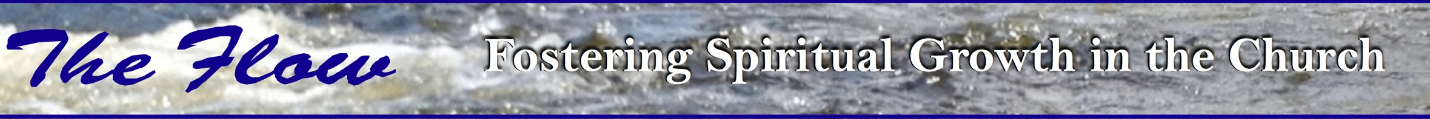 The Heart of Discipleship (Part 1 of 2): The Training of the Disciple (Is 50:4)Isaiah 50:4The Sovereign Lord* has given me a well-instructed tongue, to know the word that sustains the weary. He wakens me morning by morning, wakens my ear to listen like one being instructed. (NIV)The Lord God has given me the tongue of those who are taught, that I may know how to sustain with a word him who is weary. Morning by morning he awakens; he awakens my ear to hear as those who are taught. (ESV)The Lord God has given Me the tongue of disciples, That I may know how to sustain the weary one with a word. He awakens Me morning by morning, He awakens My ear to listen as a disciple. (NASB)* Hebrew YHWH – name of God (see Exodus 3:14)Isaiah’s Servant SongsProphecies of the MessiahSome also view as descriptions of Israel (dual fulfilment)1 Cor 11:1 “Follow my example, as I follow the example of Christ.”“The Lord God has given Me the tongue of disciples” (Is 50:4a)To follow the example of the servant, we should be __________________________  2 Timothy 2:15How do we ensure that we have a well-instructed tongue?“That I may know how to sustain the weary one with a word.” (Is 50:4b)The result of this learning is so that he can __________________________________2 Cor 1:3-4Matthew 28:16-20Who has God placed in your life that you can encourage toward Jesus? Are you praying for opportunities to talk about Jesus?“He awakens Me morning by morning, He awakens My ear to listen as a disciple.” (Is 50:4c)The disciple spends time with God __________________________________Psalm 1What goals do you have for spending time with God? Do you have a Bible reading plan?“He awakens Me morning by morning, He awakens My ear to listen as a disciple.” (Is 50:4c)The disciple ______________________ to God John 10:3-5What does it mean to be a disciple of Jesus?How can you be more attentive to God as you go through life?Additional Discussion Questions:What has someone shared with you from God’s word that encouraged you?How have you heard God speak to you in the past?What training do you need to reach out to the people God has placed in your life?